Present: Alissa Ramsey, Cathy Farwell, Skip Nickerson, Bev Kruger, Mike CoatsAbsent: Glen Layfield, Scott Lanphier, Nate Jenison	Additional Attendees: Oakley Sortere, Joe FisherCalled to order with pledge to the flag at: 6:04 pm         Reviewed draft minutes from 01/10/2023 Organizational meeting.Action: A Motion was made by Alissa Ramsey to accept/approve meeting minutes; seconded by Cathy Farwell.  All in favor. Motion carried.          Reviewed minutes from 01/10/2024 Board Meeting:Action: A Motion was made by Alissa Ramsey to accept/approve meeting minutes; seconded by Mike Coats. All in Favor. Motion carried. Highway Department Councilman Lanphier (Highway Department Liaison) Maple City Collision gave us an estimate of $2635.74 to fix the truck, it is going in March 4th. The deductible is $500.00 due when the truck is completed. The International sold for $4800.00, it has been picked up and the money will go towards the new plow. The phones are still not fixed. Skip called a guy from Olean about the bat issue at the shop, he is the only person, so far, to return his call.  He came and looked it over. Needs to find out where the bats are going in, Seal the building and make them a bat house outside of the building, But it will be long , messy process, ceilings will need to come down etc. The guys will not be able to be in the building when the work is getting done. No bats will be harmed, A bat house will be made outside of the building. He will be sending an estimate. The plow was purchased, has been installed on the truck, and been used.Skip spoke with a board member from Alma, had a conversation about some confusion with Petrolia Hill and Petrolia Hill Rd address when there is an emergency. They wanted a name change addressed to make it easier to distinguish between the two when a call is made, but after further discussions decided the dispatch needs to clearer about communicating the location when/if an emergency call is made. Skip has received a few quotes for a new truck from, Freightliner, Western Star and Tracy Road. It needs to be figured out soon because they add 5% and it will take well into next year possibly into 2026 before the truck is ready.    If it is ordered now it might be ready in January 2025.Action: A Motion was made by Cathy Farwell to accept the New York State Intermunicipal Agreement. Seconded by Mike Coats. All in favor. Motion carried.            Highway Department expenditures were reviewed. Action:  A motion was made by Alissa Ramsey to approve/accept the highway department report & expenditures/bills; seconded by Mike Coats. All in favor. Motion carried.       Water Department          Supervisor Ramsey (Water Department Liaison) Executive Session entered: Alissa, Mike, and Cathy 7:55 p.m. Executive session ended: 8:25 p.m.Action: A motion was made by Alissa Ramsey to have Bev call the state to fix retirement Issues. Oakley will provide documentation. Seconded by Cathy Farwell. All in favor. Motion Carried.Phone is not working properly. It is asking for a Login and password. There is no Specific # on ID if need to call back.          Water Department report/expenditures were reviewed. Action: A motion was made by Alissa Ramsey to approve/accept the water department report & expenditures/bills; seconded by Mike Coats. All in favor. Motion carried.DCO (Dog Control Officer)        New Business: Report/expenditures sent via email by DCO.DCO’s report/expenditures were reviewed.  Kennel/Impound Fees for January:  0 Mileage: 19 miles at 0.67 = $12.73 Other: Action: A motion was made by Alissa Ramsey to approve DCO report & expenditures/bills; seconded by Mike Coats. All in favor. Motion carried.     Code Enforcement Nothing to Report       Assessor Nothing to ReportCommunity Center Cleaning/Deposit Refund        New Business:Rentals on 01/13/2024 & 01/28/2024-cleaned appropriately. Action: A motion was made by Alissa Ramsey to approve/accept the hall rental report; seconded by Mike Coats. All in favor. Motion carried. Town Justice Reviewed January fines/fees report.Justice Ames: $ 974.00Justice Anderson: $ 1218.00Action: A motion was made by Alissa Ramsey to approve/accept Town Justice reports; seconded by Mike Coats. All in favor. Motion carried. BookKeeperNothing to report.Action: A motion was made by ______________ to approve/accept Book Keeper reports; seconded by _______________. All in favor. Motion carried.  General Councilman Coats (Emergency Services Liaison)Ron would like to have Carol Faulkner and Toby Nickerson listed as assistants. He would also like a secure place to store documents.Joe Fisher came in and had issues with the way Handi-cap permits are issued to veterans. The NYS form that the doctor needs to sign isn’t up to date with the way some doctors are seen, some doctors aren’t local. Feels the VA form that gets sent should be proof enough. He is talking to State Senators/Legislatures to get the problem fixed. Wants us to go to County/Sate level to fight to change it. He also had an issue with confidentiality that was addressed. Mike is taking the form to the local VA to see what needs to be done.  We Looked over Allegany Co. Directory Info. And updated anything that needed to be done. It was sent in (it was late) but she was going to get it in anything that wasn’t already printed. Allegany Co. Board of Elections would like us to fill out the certification of offices form for the 2024 Election. We are going through the oath book and sending in the Info. Ismailia Shrine Center is planning its Kart schedule and would like us to look at the request form if we want them in the parade. Needs to be decided.Tech Problems need to be fixed. We made a list of issues and set a deadline for things to be done. We are waiting for a decision about the Ambulance Contract.Action:   A motion was made by Cathy to make a list of Tech problem’s that need to be fixed/finished and set a deadline for April 1st, 2024 to have it completed. Seconded by Alissa Ramsey. All in favor. Motion Carried.    General expenditures were reviewed.Action: A motion was made Alissa Ramsey to approve/accept the general report & expenditures/bills; seconded by Mike Coats. All in favor. Motion carried.A motion was made by Alissa Ramsey to adjourn at 9:50 pm; seconded by Mike Coats. All in favor. Motion carried.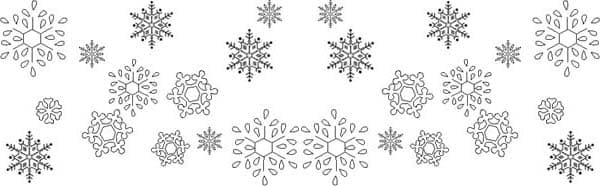                             NEXT MEETING:   March 13 at 6 pm. 